Государственное учреждение - Отделение Пенсионного фонда Российской Федерации 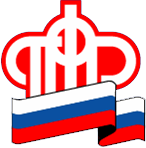 по Калининградской областиДополнительные льготы медикамКалининград, 12 апреля  2021 г. Отделение Пенсионного фонда Российской Федерации по Калининградской области информирует о том, что для медицинских работников, занятых в медицинских организациях и их структурных подразделениях оказанием медицинской помощи пациентам с новой коронавирусной инфекцией COVID-19 и подозрением на COVID-19, установлен особый порядок исчисления периодов работы при досрочном назначении страховой пенсии по пунктам 1, 2 и 20 части 1 статьи 30 Федерального закона № 400-ФЗ «О страховых пенсиях».Так, в период, имевшей место с 01.01.2020 по 30.09.2020, день работы медицинских работников, занятых оказанием медицинской помощи пациентам с COVID-19 в стационарных и амбулаторных медицинских учреждениях, а также в подразделениях скорой медицинской помощи засчитывается как два дня.Например, медицинская сестра в период с 01.05.2020 по 30.09.2020 (5 месяцев) была занята оказанием медицинской помощи пациентам с COVID-19 в стационарных условиях. Указанный период подлежит включению в специальный медицинский стаж для назначения досрочной пенсии продолжительностью 10 месяцев. А фельдшеру скорой помощи, который в указанный период 3 месяца выезжал на вызовы к пациентам с COVID-19, в спецстаж будет засчитано 6 месяцев.Следует отметить, что в случае, когда медицинский работник осуществлял оказание медицинской помощи пациентам с COVID-19 позднее 30.09.2020, то в специальный стаж в льготном исчислении для назначения досрочной пенсии подлежит включению только период работы, имевший место по 30.09.2020 включительно. Например: врач-инфекционист отработал в стационарных условиях по оказанию медицинской помощи пациентам с COVID-19 с 01.07.2020 по 30.11.2020 (5 месяцев). В специальный медицинский стаж в льготном порядке будет засчитан период с 01.07.2020 по 30.09.2020 продолжительностью 6 месяцев.Периоды работы таких медицинских работников подтверждаются на основании сведений индивидуального (персонифицированного) учета. При заполнении указанных сведений о страховом стаже (форма СЗВ-СТАЖ) работодателем на основании первичных учетных документов за соответствующий период проставляется дополнительный код «ВИРУС».Дополнительно информируем о том, что с 01.01.2019 изменились сроки назначения досрочной страховой пенсии по старости в связи с медицинской деятельностью. Законодателем предусмотрено поэтапное более позднее назначение указанной пенсии. Сроки выхода на досрочную пенсию в зависимости от года возникновения права указаны в Приложении 7 к Федеральному закону от 28.12.2013 № 400-ФЗ «О страховых пенсиях». Так, в случае выработки специального стажа в 2020 году, право на досрочную пенсию будет реализовано не ранее, чем через 1 год 6 месяцев.Например: медицинская сестра по состоянию на 31.12.2019 имела специальный медицинский стаж 29 лет 05 месяцев. Отработав в условиях COVID-19 с 01.01.2020 по 30.04.2020 (4 месяца), её специальный стаж с учетом льготного порядка исчисления стажа на 30.04.2020 составит 30 лет 01 месяцев (29 лет 05 месяцев + 08 месяцев). Поскольку требуемый специальный стаж 30 лет выработан по состоянию на 30.03.2020, право на досрочную пенсию возникает через 1 год и 6 месяцев, т. е. не ранее 01.10.2021.Получить консультации и разъяснения по различным вопросам пенсионного и социального обеспечения, относящимся к компетенции ПФР, можно позвонив на многоканальный телефон 8 800 600 02 49. Звонки на номер для жителей города и области бесплатны как со стационарных, так и с мобильных телефонов.